ADVANCED BIOLOGY:  THE EVOLUTION OF POPULATIONS(USE CHAPTER 23 AS A RESOURCE)MicroevolutionGENETIC VARIATION MAKES EVOLUTION POSSIBLE Genetic Variation Sources of Genetic Variation Formation of New Alleles Altering Gene Number or Position Rapid Reproduction Sexual ReproductionTHE HARDY-WEINBERG EQUATION CAN BE USED TO TEST WHETHER A POPULATION IS EVOLVING Gene Pools and Allele Frequencies Population Gene pool Example of frequency of alleles How many R alleles in the population and what is the frequency of R (p)? How many W Alleles in the population and what is the frequency of W (q)? p + q = 1The Hardy-Weinberg Principle Hardy-Weinberg Equilibrium (Application)Use the calculated p and q from above to calculate genotype frequencies Probability of RR Probability of RW Probability of WWWhat does this mean? Conditions for Hardy-Weinberg Equilibrium (1)(2)(3)(4)(5) Applying the Hardy-Weinberg Principle (PKU as an example)The probability of a child with PKU is 1/10000NATURAL SELECTION, GENETIC DRIFT, AND GENE FLOW CAN ALTER ALLELE FREQUENCIES IN A POPULATION Natural Selection Genetic Drift The Founder Effect The Bottleneck Effect Effects of Genetic Drift:  A Summary(1)(2)(3)(4) Gene FlowNATURAL SELECTION IS THE ONLY MECHANISM THAT CONSISTENTLY CAUSES ADAPTIVE EVOLUTIONAdaptive Evolution Natural Selection:  A Closer Look Relative Fitness Directional, Disruptive, and Stabilizing Selection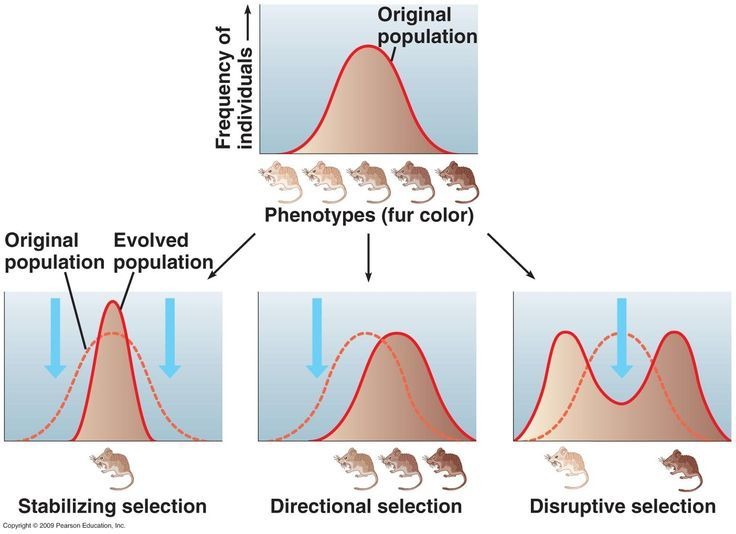  Directional DisruptiveStabilizing The Key Role of Natural Selection in Adaptive Evolution Sexual Selection  Sexual dimorphism Intrasexual selection Intersexual selection The Preservation of Genetic VariationNeutral variation Diploidy Balancing Selection  Heterozygote Advantage Frequency-Dependent Selection Why Natural Selection Cannot Fashion Perfect Organismsa.b.c.d.Color of flowerRed FlowersPink FlowersWhite FlowersGenotypeRRRWWWNumber of flowers32016020